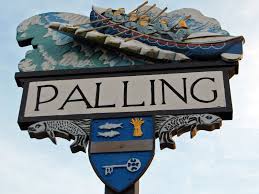 www.seapallingpc.norfolkparishes.gov.ukPresent:  K Matthews (Chairman) Cllrs: G Casson, V Bird, S Deary.In Attendance:  P Adams (Clerk), District Councillor H Blathwayt, 4 Members of the Public.The meeting began at 10.02amPrior to the meeting the Members met to discuss a potential code of conduct issue. APOLOGIES FOR ABSENCE  Cllr Preston,  County Councillor Richard PriceDECLARATIONS OF INTEREST AND REQUESTS FOR DISPENSATIONS.  Cllr Deary declared an interest in 6a.  Cllr Deary was not present when 6a was discussed but did return to the meeting afterwards.PUBLIC PARTICIPATION – No comments were received during the public participation session, but two members of the public made comments about the Boat Yard at a later stage.  The Clerk informed the meeting that new information had arisen and asked the Chairman if a closed session could be held at the end of the meeting to discuss.  The Chairman and the Members agreed.TO APPROVE THE MINUTES of the Parish Council Meeting 24th February 2024. Considered and approved.COUNTY & DISTRICT COUNCILLOR REPORTSCounty Councillor - Cllr Price was not present but had previously asked the Clerk to make the meeting aware that he had raised the issue of poor communications from Broadland Futures Initiative (BFI) to the Parishes.  As a result two engagement offices have been appointed.  Cllr Price also wanted to make the meeting aware of the PCC election in May.District Councillor – Cllr Blathwayt informed the meeting that there was no further news on the Hopper Bus plans or the St Benedicts Planning Application at this time.   Refuse Collection Days are about to the changed.  The Chairman asked Cllr Blathwayt if he would remain after the meeting closed to hear the update on the Boat Yard.TO RECEIVE AN UPDATE ON ITEMS FROM THE LAST MEETINGTo receive an update about the purchase of the new dog bin and the barbeque bin:Approval from NNDC, delivery, fitting and revised costs for waste removal.  Members considered and approved the purchase of the double bin (previously considered). Proposed by Cllr Bird, seconded by Cllr Casson. The following associated matters were also agreed, as follows:  Location – to remain exactly as the existing bins, The Clerk was asked to order and arrange delivery to site, if possible, or the Chairmans’s home address. The exact time and date needs to be arranged so that slabs can be delivered and placed in situ.  The dog bins will remain in place for the time being. (Cllr Deary was not present for this discussion but rejoined the meeting before item 6b) To receive an update on the Defibrillator – Cllr Matthews (Chairman).  The Chairman informed the meeting that the existing defibrillator has been removed from service.  The Trust will be replacing the equipment ad soon as the necessary funds are in place.To approve a donation to the Community Trust towards the purchase of a new defibrillator.  Cllr Casson proposed a donation of £500 to the Community Trust for the purchase of a new Defibrillator.  Cllr Deary seconded, and the proposal was agreed unanimously.The Boardwalk – to receive an update.  No update available at this time.NEW ITEMS:To receive an update on the Beach Ramp.  The east wind has removed much of the sand and exposed the ramp - and the poor quality of the work.  Further work is scheduled for next summer (the work will take place in the summer because of the tides).FINANCE AND GOVERNANCETo consider the financial statement for 2023/24 (previously circulated).  Considered and approved.PLANNING – To receive updates and consider new applications.To receive an update about the Certificate of Lawfulness for the Boat Yard.  See below.ITEMS THAT HAVE ARISEN SINCE THE PUBLICATION OF THE AGENDA.  Cllr Bird informed the meeting that two members of the community have approached her to ask if they can tidy up the traffic island.    Members had no objection and agreed that this would be a much-needed improvement.  The Clerk reminded members that the Parish Council has no authority over the matter.  (The island is the responsibility of the County Council). However, it is very unlikely that the County would object to a planting scheme.ITEMS FOR THE NEXT AGENDA  As aboveDATE OF THE NEXT MEETING – 27th April 2024 TO CLOSE the MEETING.  There being no further business, the Chairman closed the meeting at 10.43am.There followed a closed part of the meeting where the Clerk informed the Members that a Certificate of Lawfullness has not been granted to Boat Yard.  The Members, Cllr Blathwayt and the Clerk discussed other potential solutions, but as it was not possible to speak to the Land Owner at this time, pit was agreed that the Chairman would liaise with the Land Owner and the Fishermen.